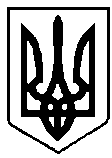 УКРАЇНАРІВНЕНСЬКА ОБЛАСТЬм. ВАРАШ	Р О З П О Р Я Д Ж Е Н Н Яміського голови23 квітня  2022 року	                       	     	 	 № 79-Род-22-1430Про організацію проведення релігійних обрядів з нагоди святкування ВеликодняУ зв’язку із проведенням на території Вараської міської територіальної громади (далі – Вараської МТГ) релігійних обрядів з нагоди святкування Світлого Воскресіння Христового (Великдень) та участі у них вірян, з метою належного виконання заходів передбачених Законом України від 05.12.2015 №389-VIII-XII «Про правовий режим воєнного стану», розпорядженням голови обласної державної адміністрації – начальника обласної військової адміністрації від 23.04.2022 року №65 «Про введення в дію рішення ради оборони області»,  розпорядженням міського голови від 06.04.2022 року №63-Род-22-1430 «Про введення комендантської години на території Вараської МТГ», керуючись пунктом 20 частини четвертої статті 42 Закону України «Про місцеве самоврядування в Україні»:Встановити комендантську годину з 23:00 год. 23 квітня 2022 року по 05:00 год. 24 квітня 2022 року.Заборонити роботу культових споруд під час комендантської години. Великодні служіння розпочинати після завершення комендантської години.Рекомендувати населенню Вараської МТГ поза комендантською годиною утриматися від масового відвідування культових споруд.Рекомендувати представникам релігійних громад Вараської МТГ:проведення богослужінь в онлайн-режимі за допомогою Інтернет-ресурсів для забезпечення перебування у культових спорудах мінімальної кількості прихожан;перед початком богослужінь перевіряти храми на наявність підозрілих предметів, у разі виявлення  негайно повідомляти чергову частину Вараського РВП ГУНП в Рівненській області;припиняти богослужіння при сигналі «Повітряна тривога!» та за відсутності укриття у храмі рекомендувати вірянам перейти до найближчих укриттів згідно додатку .Населенню Вараської МТГ звертати увагу на сторонні предмети, які знаходяться без нагляду (сумки, пакети, коробки та інше), у разі виявлення  негайно повідомляти чергову частину Вараського РВП ГУНП в Рівненській області.Інші обмеження щодо комендантської години залишити без змін.Вараському РВП ГУНП в Рівненській області у межах повноважень забезпечити громадську безпеку та порядок в місцях проведення Великодніх богослужінь. Визнати таким, що втратило чинність, розпорядження міського голови від 22.04.2022 року №77-Род-22-1430 «Про організацію пересування та дотримання порядку під час проведення релігійних обрядів з нагоди святкування Великодня».Відділу інформаційної політики та комунікацій виконавчого комітету Вараської міської ради довести розпорядження до відома релігійних громад та населення Вараської МТГ.Контроль за виконанням розпорядження залишаю за собою.Міський голова                                                          Олександр МЕНЗУЛДодатокдо розпорядження міського голови______________2022 року №______Сховища та укриття для населення у Вараській міській територіальній громаді:укриття м-н Вараш,22; укриття м-н Вараш, 3; укриття у с. Більська Воля, вулиця Шкільна, 14 (Більськовільський ліцей);укриття у с. Собіщиці, вулиця Леоніда Коляди, 1А (ДНЗ «Берізка»).укриття у с. Сопачів, вулиця Івана Гузоватого, 7; укриття у с. Стара Рафалівка, вулиця Центральна, 18.Локації для укриття також знаходяться у:Інформаційному центрі ВП РАЕС «Полісся»;Професійно-технічному училищі ВП РАЕС;Навчально-тренувальному центрі ВП РАЕС;Палаці культури ВП РАЕС;Спасо-Преображенському кафедральному соборі;Молитовному будинку;підвальному приміщенні котеджів на вул. Колгоспній у Вараші (біля церкви Благодать);підвальному приміщенні Вараських ліцеїв № 1,2,4,5, дитячих садків № 7,10, 11;підвальному приміщенні Вараської гімназії.